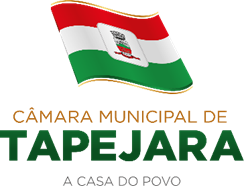 Pauta 014/2021Câmara Municipal de Vereadores de TapejaraSala de Sessões Zalmair João Roier (Alemão)Sessão Ordinária dia 03/05/2021.SAUDAÇÃO Invocando a proteção de Deus, declaro aberta a Sessão Ordinária da noite de hoje, dia 03 de maio de 2021.- Solicito aos senhores que tomem assento.- Agradecemos as pessoas que se fazem presentes nesta noite...- A cópia da Ata da Sessão Ordinária do dia 26/04/2021, está com os Senhores Vereadores e poderá ser retificada através de requerimento escrito encaminhado à Mesa Diretora. - Vereadores favoráveis permaneçam como estão, e contrários se manifestem.- Aprovada por...TRIBUNA POPULAR                           Após requerimento apresentado e aprovado por unanimidade pelo plenário da Casa em Sessão Ordinária do dia 26/04/2021 e através de Oficio nº 056/2021, teremos na sessão da noite de hoje a Tribuna Popular com o Presidente Sirinei Panisson e Vice-Presidente Valdir Pietrobon do Hospital Santo Antônio de Tapejara, que fará suas explanações sobre a gestão na Diretoria do Hospital.                            Na Tribuna Popular de hoje, conforme aprovado no requerimento, a presente Tribuna terá duração de 40 (quarenta) minutos, sendo os primeiros 15 (quinze) minutos, os convidados farão uso da palavra e, os 25 (vinte e cinco) minutos finais para responder perguntas dos parlamentares. Sendo que como combinado anteriormente cada bancada terá a oportunidade de uma intervenção, como esta casa está composta por 5 bancadas, teremos um tempo de 5 (cinco) minutos para cada pergunta e resposta.                            Convido então o Sirinei Panizzon e o Valdir Pietrobon Presidente e Vice-presidente do HSA. Para ocupar a Tribuna e fazerem suas explanações. -----------------------------------------------------------------------------------------------------------------------------Informes e Agradecimentos:- Vereadora Adriana Bueno Artuzi (PP) participou ativamente dos trabalhos no evento da APAE, na tarde do dia (28/04). “É com muito carinho que ajudo a APAE nas atividades desenvolvidas para arrecadação de recursos para manter esta entidade, o trabalho voluntário faz parte da responsabilidade como cidadão. Parabenizo a Família Apaena e principalmente a diretoria que está sempre atuante por um bem maior, contem comigo!” finalizou a Sr. Vereadora Adriana Bueno Artuzi. - Presidente da Câmara Carlos Eduardo de Oliveira participou da solenidade de repasse no valor de R$ 444.206,00 ao HSA de Tapejara. Na manhã do dia (27/04) aconteceu, a solenidade de Assinatura do Termo de Fomento ao Hospital Santo Antônio (HSA). O governo de Tapejara, na oportunidade fez o repasse de R$ 444.206,00 para a implantação e operacionalização da Unidade de Atendimento Diferenciada no HSA. Projeto esse de número 028/21, aprovada por unanimidade pelos vereadores do Legislativo. - Câmara de Vereadores é parceira na campanha do agasalho 2021 promovida pela Prefeitura de Tapejara. - Vereadores (a) Adriana Bueno Artuzi, Déberton Fracaro, Edson Luiz Dalla Costa, Josemar Stefani e Josué Girardi, participaram da solenidade de início das atividades do Programa Saúde na Hora (atendimento do Posto Centro até as 22 horas).EXPEDIENTE DO DIANa Sessão ordinária de hoje deram entrada as seguintes matérias:- Oficio 195/2021;- Requerimento 014/2021;- Mensagem nº 030 e Projeto de lei nº 029/2021;- Indicação nº 075/2021;- Indicação nº 076/2021.- Moção de Aplausos nº 006/2021.- Moção nº 007/2021; -------------------------------------------------------------------------------------------------------------------------Solicito a Secretária que faça a leitura das matériasORDEM DO DIAREQUERIMENTOS:De acordo com o Art. 138 do Regimento Interno, os requerimentos escritos serão deliberados pelo plenário e votados na mesma sessão de apresentação, não cabendo o adiamento nem discussão.Portanto, coloco em votação:Requerimento nº 014/2021. O Presidente da Câmara de Vereadores Carlos Eduardo de Oliveira, juntamente com os vereadores abaixo subscritos, em conformidade com o que estabelece o artigo nº 168 do Regimento Interno da Casa e conforme Ofícios nº 195/2021, do Executivo REQUER a inclusão imediata na Ordem do dia da Sessão Ordinária do dia 03 de maio, do Projeto de Lei do Executivo n° 029/2021. -------------------------------------------------------------------------------------------------------------------------PROJETO DE LEI------------------------------------------------------------------------------------------------------------------------------ Em discussão o Projeto de Lei do Executivo nº 029/2021. Autoriza o Poder Executivo Municipal a contratar profissionais por tempo determinado, em caráter de excepcional interesse público, para atender necessidade temporária de pessoal em área deficitária e dá outras previdências. - A palavra está com os senhores vereadores.- Como mais nenhum vereador deseja fazer uso da palavra coloco em votação o Projeto de Lei do Executivo nº 029/2021.-Vereadores favoráveis permaneçam como estão contrários se manifestem.-Aprovado por... Unanimidade-----------------------------------------------------------------------------------------------------------------------------INDICAÇÕES:- Em discussão a Indicação nº 064/2021 de autoria da Vereadora Adriana Bueno Artuzi, do PP, com apoio das bancadas do PP, PDT e PSB. “Sugere que o Poder Executivo Municipal, através do setor competente, ESTUDE A POSSIBILIDADE DE INSTALAÇÃO DE PLACA DE MONITORAMENTO DE VELOCIDADE NA SAÍDA DE TAPEJARA/PASSO FUNDO E SAÍDA DE TAPEJARA/IBIAÇÁ”.- A palavra está com os senhores vereadores.-Como mais nenhum vereador deseja fazer uso da palavra coloco em votação a Indicação nº 064/2021.-Vereadores favoráveis permaneçam como estão contrários se manifestem.- Aprovado por... Unanimidade------------------------------------------------------------------------------------------------------------------------------ Em discussão a Indicação nº 065/2021 de autoria do vereador Josemar Stefani do PDT. “Sugere que o Poder Executivo Municipal, através do setor competente, que estude a viabilidade de notificação dos automóveis e caminhões parados nas avenidas e ruas por prazo superior a 15 dias sob pena dos veículos serem guinchados”.- A palavra está com os senhores vereadores.-Como mais nenhum vereador deseja fazer uso da palavra coloco em votação a Indicação nº 065/2021.-Vereadores favoráveis permaneçam como estão contrários se manifestem.- Aprovado por... Unanimidade -------------------------------------------------------------------------------------------------------------------------- Em discussão a Indicação nº 066/2021 de autoria do Vereador Déberton Fracaro (Betinho) do PDT. “Sugere que o Poder Executivo Municipal, através da Secretaria da Educação estude a viabilidade de levar internet de forma gratuita as famílias de baixa renda e que possuem filhos estudantes na rede municipal”. - A palavra está com os senhores vereadores.-Como mais nenhum vereador deseja fazer uso da palavra coloco em votação a Indicação nº 066/2021.-Vereadores favoráveis permaneçam como estão contrários se manifestem.- Aprovado por... Unanimidade------------------------------------------------------------------------------------------------------------------------- Em discussão a Indicação nº 067/2021 de autoria do Vereador Rafael Menegaz do MDB com apoio das bancadas do MDB e Cidadania. “Sugere que o Poder Público, estude a melhor forma e instale tubulação na Avenida Valdo Nunes Vieira”. - A palavra está com os senhores vereadores.-Como mais nenhum vereador deseja fazer uso da palavra coloco em votação a Indicação nº 067/2021.-Vereadores favoráveis permaneçam como estão contrários se manifestem.- Aprovado por... Unanimidade-------------------------------------------------------------------------------------------------------------------------- Em discussão a Indicação nº 068/2021 de autoria do vereador Rafael Menegaz do MDB, com apoio das bancadas do MDB e Cidadania. “Sugere que o Poder Público, conclua a praça do bairro 13 de maio, ao lado do ginásio de esportes, conforme projeto em anexo.”- A palavra está com os senhores vereadores.-Como mais nenhum vereador deseja fazer uso da palavra coloco em votação a Indicação nº 068/2021.-Vereadores favoráveis permaneçam como estão contrários se manifestem.- Aprovado por... Unanimidade-------------------------------------------------------------------------------------------------------------------------MOÇÕES: Como o artigo 130, do Regimento Interno desta casa é inconsistente na deliberação das Moções, que SÃO PROPOSIÇÕES INSTITUCIONAIS, e, portanto, devem ser deliberadas pelo plenário, e dirimindo o § 2º, do artigo 104, colocarei todas as Moções que são apresentadas a esta Casa para discussão e votação na forma regimental:- Em discussão a Moção de Aplausos 006/2021 - A Vereadora Maeli Caroline Brunetto Cerezoli do MDB e o Vereador Altamir Galvão Waltrich (Professor Altamir) do MDB, com apoio das bancadas do MDB e Cidadania no uso de suas prerrogativas regimentais, nos termos do artigo 130 do Regimento Interno, com aprovação em Plenário por unanimidade dos Senhores Vereadores desta Casa Legislativa, manifesta a presente e requer que após ser ouvido, o Plenário desta Casa, encaminhe a seguinte Moção de Aplausos aos profissionais da área da Saúde do Município de Tapejara, pela presteza e habilidade que vem demonstrando no enfrentamento da Pandemia de CORONAVÍRUS (COVID 19).- A palavra está com os senhores vereadores.- Vereadores favoráveis permaneçam como estão contrários se manifestem.- Aprovada a Moção por...Convido a todos os presentes neste plenário, para que de pé aplaudamos todos os profissionais da área da Saúde do Município de Tapejara, pela presteza e habilidade que vem demonstrando no enfrentamento da Pandemia de CORONAVÍRUS (COVID 19).Solicito a secretaria da casa que faça o encaminhamento da Moção na forma regimental.- Em discussão a Moção 007/2021- A Vereadora MAELI CAROLINE BRUNETTO CEREZOLI DO MDB E O VEREADOR ALTAMIR GALVÃO WALTRICH (PROFESSOR ALTAMIR) DO MDB, com apoio das bancadas do MDB e Cidadania no uso de suas prerrogativas regimentais, nos termos do artigo 130 do Regimento Interno, com aprovação em Plenário por unanimidade dos Senhores Vereadores desta Casa Legislativa, manifesta a presente e requer que após ser ouvido, o Plenário desta Casa, encaminhe a seguinte Moção de apoio ao Projeto de Lei que visa estabelecer o piso salarial nacional dos profissionais de Enfermagem e jornada de trabalho de 30 horas semanais, devido a uma das grandes lutas travada pela categoria há anos e das dificuldades que o setor de saúde vem atravessando com a pandemia da Covid-19.- A palavra está com os senhores vereadores.- Vereadores favoráveis permaneçam como estão contrários se manifestem.- Aprovada a Moção por...Solicito a secretaria da casa que faça o encaminhamento da Moção na forma regimental.-----------------------------------------------------------------------------------------------------------------------------Eram essas as matérias a serem discutidas na Sessão Ordinária de hoje.------------------------------------------------------------------------------------------------------------------------Explicações Pessoais:Passamos agora ao espaço destinado às Explicações Pessoais, onde cada vereador terá o tempo regimental de cinco minutos para expor assuntos de seu interesse. Pela ordem, o primeiro a fazer uso da palavra é o Vereador: Josué Girardi, Celso Piffer, Déberton Fracaro, José Marcos Sutil, Josemar Stefani, Rafael Menegaz, Edson Luiz Dalla Costa, Maeli Brunetto Cerezolli, Adriana Bueno Artuzi, Altamir Galvão Waltrich e Carlos Eduardo de Oliveira.-----------------------------------------------------------------------------------------------------------------------------PERMANECEM EM PAUTAIndicações nº 069, 071, 072, 073 e 074, 075, 076/2021.ENCERRAMENTOEncerro a presente Sessão e convoco os Senhores Vereadores para próxima Sessão Ordinária do ano que se realizará no dia 10/05/2021, às 20 horas. Tenham todos uma boa noite e uma ótima semana.